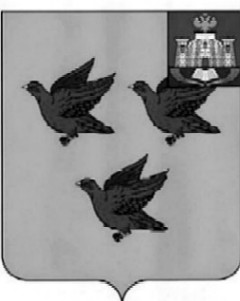 РОССИЙСКАЯ ФЕДЕРАЦИЯОРЛОВСКАЯ ОБЛАСТЬАДМИНИСТРАЦИЯ ГОРОДА ЛИВНЫПОСТАНОВЛЕНИЕ15 октября .	                                                                              № 90 г. ЛивныО внесении изменений в постановление администрации                             города Ливны от 4 августа 2011 года №29 «О введении Новой отраслевой системы оплаты труда   работников муниципальных дошкольных образовательных  учреждений города Ливны» В    целях  исполнения Указа   Президента Российской  Федерации  от 7 мая 2012 года № 597 «О мероприятиях по реализации государственной социальной политики»,   в   соответствии  с   законом  Орловской  области  от 6 сентября 2013 года № 1525-ОЗ «Об образовании в Орловской области» и постановлением Правительства Орловской области от 16 сентября 2019 года №525 «О внесении изменений в постановление Правительства Орловской области от 12 августа 2011 года №267 «Об утверждении Примерного положения об оплате труда работников государственных образовательных организаций и государственных организаций, осуществляющих образовательную деятельность, Орловской области», администрация города  постановляет:1. Внести в постановление администрации города Ливны от 4 августа 2011 года №29 «О введении новой отраслевой системы оплаты труда работников муниципальных дошкольных образовательных учреждений города Ливны» следующие изменения:1.1. Признать пункт 2 и приложение 1 утратившими силу.1.2. В приложении 2 пункт 7 изложить в следующей редакции:«7. Для работников, указанных в пункте 1 настоящего Положения, базовая единица устанавливается  в размере:          6154 рублей – для педагогических работников, медицинского персонала дошкольных образовательных учреждений, реализующих программы дошкольного образования;             5424 рублей – для руководителей учреждений, руководителей структурных подразделений, специалистов, рабочих и служащих дошкольных образовательных учреждений, реализующих программы дошкольного образования.».1.3. В приложении 1 к  Положению об отраслевой системе оплаты труда работников муниципальных дошкольных образовательных учреждений города Ливны, реализующих программы дошкольного образования, таблицу 2 изложить в следующей редакции:«Таблица 2Коэффициенты квалификации (Кк1)1.4. В приложении 2 к  Положению об отраслевой системе оплаты труда работников муниципальных дошкольных образовательных учреждений города Ливны, реализующих программы дошкольного образования, таблицу 2 изложить в следующей редакции:«Таблица 21.5. В приложении 7 к Положению об отраслевой системе оплаты труда работников муниципальных дошкольных образовательных учреждений города Ливны, реализующих программы дошкольного образования, подпункт 3 пункта 1 изложить в следующей редакции: «3)  средств на выплаты компенсационного характера для дошкольных образовательных учреждений, реализующих программы дошкольного образования - в размере 10 процентов средств, предусмотренных на оплату ставок (окладов) заработной платы;».1.6. В приложении 8 к  Положению об отраслевой системе оплаты труда работников муниципальных дошкольных образовательных учреждений города Ливны, реализующих программы дошкольного образования, таблицу 1 изложить в следующей редакции:                                                                                                   «Таблица 12. Финансовому управлению администрации города  (Н.М.Парахина) обеспечить финансирование расходов по оплате труда работников муниципальных образовательных учреждений города Ливны Орловской области в пределах средств, предусмотренных на очередной финансовый год и на плановый период.3. Настоящее постановления распространяется на правоотношения, возникшие с 1 октября  2019 года. 4. Опубликовать настоящее постановление в газете «Ливенский вестник» и разместить на официальном сайте  администрации http://www.adminliv.ru.5.  Контроль за исполнением настоящего постановления возложить на заместителя главы администрации города по социальным вопросам      Середу В.Г.Глава города							          	С. А. ТрубицинГруп-пыКвали-фика-ционнаякатего-рияПовышаю-щий коэффициентза квалифи-кационную категориюУровень образования педагогаПовышаю-щий 
коэффициентза уровеньобразованияпедагогаИтоговый повышаю-щий 
коэф-фициент (ст.1 + гр. 3 + гр. 5)1Отсут-ствует0Основное общее или среднее (полное) общее образование 01Начальное или среднее профессиональное образование0,191,19Высшее профессиональное образование (бакалавр, специалист, магистр) 0,331,332Первая0,68Среднее профессиональное образование 0,191,872Первая0,68Высшее профессиональное образование (бакалавр, специалист, магистр) 0,332,013Высшая0,79Среднее профессиональное образование0,191,98Высшее профессиональное образование (бакалавр, специалист, магистр)0,332,12Наименование должности и требования к квалификацииКатегорииКатегорииКатегорииКатегорииКатегорииКатегорииКатегорииПовышающий коэффициент к должностным окладам по должностям работников из числа учебно-вспомогательного персонала (Кув)высшаявысшаяведущаяведущаяперваяперваявтораябез категории122334456Учебно-вспомогательный персонал образовательных организацийУчебно-вспомогательный персонал образовательных организацийУчебно-вспомогательный персонал образовательных организацийУчебно-вспомогательный персонал образовательных организацийУчебно-вспомогательный персонал образовательных организацийУчебно-вспомогательный персонал образовательных организацийУчебно-вспомогательный персонал образовательных организацийУчебно-вспомогательный персонал образовательных организацийУчебно-вспомогательный персонал образовательных организацийДокументовед, бухгалтер, контрактный управляющий1,851,851,551,551,41,41,35 Помощник воспитателя,  делопроизводитель, кассир, секретарь-машинистка, младший воспитатель1,2  Заведующий хозяйством1,55Инструктор по  физкультуре (лечебной физкультуре)1,851,551,551,41,41,35Медицинская сестра1,791,641,641,361,361,24Число воспитанниковПовышающий коэффициент (Кр1)От 240 чел и выше3,4От 180 до 240 чел.3,35От 130 до 180 чел.3,2От 100 до 130 чел.3,15От 60 до 100 чел3,05От 40 до 60 чел.2,75До 40 чел.2,5